                    Что нужно знать при работе на высоте?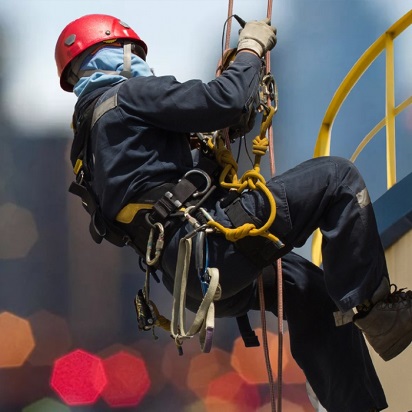 	Правила по охране труда при работе на высоте (далее - Правила) устанавливают  государственные нормативные требования по охране труда и регулируют порядок  действий работодателя и работника при организации и проведении работ на высоте.	С 1 января 2021 года  нужно присваивать группу работ на высоте и тем, кто  выполняет работы с применением средств подмащивания, если существует высокий риск падения с высоты. Это следует из п.14 новых правил.	Работа на высоте - это трудовая деятельность, в процессе которой у сотрудника появляется угроза падения с высоты 1,8 метров.	С 2021 года работодатель обязан оценивать риски падения с высоты работников в рамках системы управления охраной труда (п.4 Правил № 782н).	Проведенная оценка рисков должна выявить, какой риск падения с высоты существует высокий или низкий(допустимый минимальный риск).	Это влияет на необходимость  оформления наряда – допуска при проведении работ. То есть, все сводится к тому, что работодатель обязан снижать риски, связанные с возможностью падения работников.	Работа по заданию работодателя на выполнение работ на высоте с выдачей оформленного на специальном бланке наряда – допуска (п.7 Правил № 782н):	работы  с высоким риском падения работника с высоты:	работы на высоте без применения средств подмащивания, выполняемые на высоте 5 м и более;  работы, выполняемые на площадках на расстоянии менее 2 м от не огражденных (при отсутствии защитных ограждений ) перепадов по высоте более 5 м либо при высоте ограждений, составляющей менее 1,1 м.  Работы на высоте без оформления наряда  -  допуска (п.8 Правил № 782н):  работы на высоте, для которых принятыми работодателем мерами обеспечения безопасности работника обеспечен допустимый минимальный риск его падения;  применение защитных ограждений высотой 1,1 м и более, обеспечивающих безопасность работника от падения на площадках и рабочих местах;  применение инвентарных конструкций лесов, подмостей, устройств и средств подмащивания, применением  подъемников (вышек) строительных фасадных подъемников, подвесных лесов, люлек, машин или механизмов;  периодически повторяющиеся работы на высоте, указанные в пункте 7, и которые являются неотъемлемой частью действующего технологического процесса, характеризующиеся постоянством места, условий и характера работ, применением средств коллективной защиты, определением и постоянным составом  квалифицированных исполнителей, в соответствии с действующей у работодателя СУОТ.  К опасным работам существуют определенные требования, которые необходимо соблюдать , в противном случае могут быть неприятные ситуации - начиная от штрафа , и заканчивая уголовной ответственностью. Поэтому  допускать к соответствующей деятельности  можно  сотрудников, достигших совершеннолетнего возраста, прошедших без замечаний предварительный или периодический медицинский осмотр, и естественно, обучение как по охране труда, так и по работам на высоте.Медосмотр при работе на высоте           Внедряя в жизнь на предприятии системы по безопасному выполнению работ на высоте, первое, что вы должны сделать - это контролировать прохождение медосмотров, а также обязательных психиатрических освидетельствований сотрудников и отстраняя их, если есть противопоказания.Пример. Работник был в негодовании, когда при прохождении предварительного медосмотра  получил ограничение  к работам на высоте. Он стал носить очки пару лет назад и считает, что они никак  ему не мешают. В заключение медосмотра «годен» не поставили. Низкое зрение  и работа на высоте - понятия несовместимые.Последовала ожидаемая реакция руководства предприятия – отказ в трудоустройстве в данной должности. Предложили вакансию, где отсутствуют работы на высоте, но и зарплата , соответственно, ниже. Он отказался. Работник все никак не мог понять, почему нельзя работать на высоте в очках?Важно заметить, что если вы все же решили допустить сотрудника с медицинскими противопоказаниями, то можете быть привлечены к ответственности в виде штрафа до 130 000 рублей.Обучение безопасным методам и приемам выполнения работ на высоте Согласно п.16 Приказа Минтруда России № 782н от 16.11.2020 вы можете допустить сотрудника, предварительно обучив его:требованиям охраны труда;безопасным методам и приемам выполнения.Уровень квалификации работников обязательно должен соответствовать выполняемым работам. Например, сварщик имеет право выполнять только сварочные работы на высоте, электромонтер только электромонтажные. Наличие удостоверения по высоте не дает  право работнику выполнять любые работы, а только лишь соответствующие виды работ.Первичное обучение работам на высоте должно проходить в учебном центре (если нет  обучающего центра , то обучение будет считаться недействительным). А вот ежегодную проверку знаний безопасных методов и приемов выполнения работ на высоте может проводить внутренняя аттестационная комиссия, члены которой имеют 2 и 3 группу ( п.32 Правил № 782 н).Требуется только реальное обучение и это правильно, ведь при проведении работ на высоте самый максимальный риск получения травмы. Требования к обучению по работам на высотеЕсли ваш сотрудник не работал больше года, то ему необходимо проходить обучение в учебном центре заново (п.16 в Правил № 782н).Поэтому, перед тем, как допустить к самостоятельной работе, сотруднику необходимо провести первичный инструктаж, стажировку и проверку знаний. Выступать в качестве наставника стажировки может лицо, имеющее опыт проведения работ на высоте на практике не менее года. Причем, закреплять за руководителем стажировки  вы можете не более двух работников одновременно (п.31 Правила по работе на высоте).Работодатель имеет право допускать работников до выполнения опасных работ при особых климатических условиях, но только в том случае, если были предприняты мероприятия по безопасности работ на высоте и они обязательно должны быть указаны в п.4 наряда - допуска (п.45 Правил по охране труда на высоте).Любое из правил охраны труда написано кровью, а если есть ограничение, значит необходимо провести ряд мероприятий для снижения риска, если его уменьшить нет возможности, то лучше работы на высоте перенести на другое время.Чтобы организовать работы на высоте грамотно и безопасно, у вас должны быть не только все необходимые  разработанные документы, но и внедрены в действие. То есть они должны непросто пылиться на полке в ожидании прихода инспектора, являясь защитой работодателя от штрафа , а реально работать.Работодатель должен постоянно контролировать, чтобы  требования разработанных «бумаг» выполнялись, в противном случае от травм не уйти.Пример еще. Руководитель работ, не убедившись в надежности и целостности досок, используемых лесов, допустил двух сотрудников до работ на высоте 13 метров по изоляции технологического трубопровода.В итоге произошел разлом досок, на которых стояли работники. Благо это был не групповой смертельный несчастный случай, а все благодаря  средствам защиты. Работники получили травмы внутренних органов и переломы, но главное, остались живы.По данным статистики, падение с высоты – это самая распространенная причина несчастных случаев в России по сравнению  с остальными возможными ситуациями травмирования. Именно поэтому выполнение данных работ требует тщательной подготовки и ответственного отношения.Организовать и проводить работы на высоте нужно, соблюдая все правила и помнить, что на основании Приказа Минтруда № 782 н, снижение рисков нужно ставить на первое место.Потеря бдительности может равняться цене человеческой жизни и статье Уголовного кодекса РФ, поэтому готовиться нужно основательно, как в плане обучения безопасного выполнения, так и в плане подготовки документов. Здесь важен каждый нюанс. 